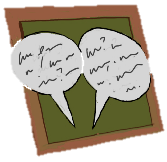 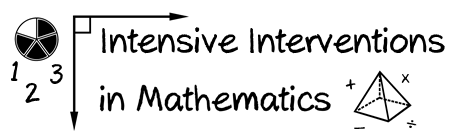 Share your current structure for making DBI decisions.Who administers progress monitoring measures?Who makes the decisions about response?When and how are decisions made?Write an original post on the Discussion Board and respond to two peers.(This space is for organizing your ideas.)